Länsstyrelsen	14 FS 2020:27 	Utkom från trycket den 	23 november 2020Länsstyrelsen i Västra Götalands läns föreskrifter om förbud mot vissa allmänna sammankomster och offentliga tillställningar för att motverka spridningen av det virus som orsakar covid-19;beslutade den 23 november 2020.(213-53138-2020)Länsstyrelsen föreskriver med stöd av 3 § förordningen (1993:1632) med bemyndigande för kommuner och länsstyrelser att meddela lokala föreskrifter enligt ordningslagen (1993:1617) följande. 1 §  I förordningen (2020:114) om förbud mot att hålla allmänna sammankomster och offentliga tillställningar, finns bestämmelser om att allmänna sammankomster och offentliga tillställningar med fler än visst i förordningen angivet antal deltagare, tills vidare inte får hållas inom Sverige.Dessa föreskrifter innehåller ytterligare begränsningar i fråga om att hålla sådana inom Västra Götalands län.2 §  Sådana allmänna sammankomster eller offentliga tillställningar som avses i 1 § tredje stycket förordningen (2020:114) om förbud mot att hålla allmänna sammankomster och offentliga tillställningar får tills vidare inte hållas med fler än åtta deltagare inom Västra Götalands län.3 §  Bestämmelser om ansvar för den som bryter mot vad som sägs i dessa föreskrifter finns i 2 kap. 29 § ordningslagen (1993:1617).Dessa föreskrifter träder i kraft den 24 november 2020.ANDERS DANIELSSON		Claire Melin		RättsenhetenVästra Götalands läns 
författningssamling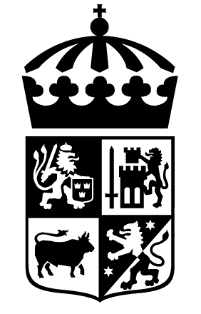 